Статья 1. Общие положения1. Налог на имущество организаций устанавливается Налоговым кодексом Российской Федерации и настоящим Законом.2. Настоящим Законом в соответствии с главой 30 Налогового кодекса Российской Федерации определяются ставка налога на имущество организаций (далее – налог), особенности определения налоговой базы отдельных объектов недвижимого имущества, порядок и сроки уплаты налога, а также налоговые льготы и основания их использования налогоплательщиками.Статья 2. Особенности определения налоговой базы в отношении отдельных объектов недвижимого имуществаНалоговая база как кадастровая стоимость имущества определяется 
в отношении следующих видов недвижимого имущества:1) административно-деловых центров и торговых центров (комплексов) общей площадью свыше 1000 кв.метров в городских округах (свыше 
300 кв.метров в муниципальных районах) и помещений в них, за исключением помещений, находящихся в оперативном управлении органов государственной власти Пермского края, органов местного самоуправления в Пермском крае, автономных, бюджетных и казенных учреждений Пермского края;2) расположенных в многоквартирных домах нежилых помещений, назначение, разрешенное использование или наименование которых 
в соответствии со сведениями, содержащимися в Едином государственном реестре недвижимости, или документами технического учета (инвентаризации) объектов недвижимости предусматривает размещение офисов, торговых объектов, объектов общественного питания и бытового обслуживания либо которые фактически используются для размещения офисов, торговых объектов, объектов общественного питания и бытового обслуживания, если общая площадь нежилых помещений в многоквартирном доме превышает
1000 кв.метров в городских округах (свыше 300 кв.метров в муниципальных районах);3) жилых домов и жилых помещений, не учитываемых на балансе 
в качестве объектов основных средств в порядке, установленном для ведения бухгалтерского учета, по истечении одного года со дня ввода в эксплуатацию жилого дома, многоквартирного дома, в котором расположены указанные жилые помещения.Перечень объектов недвижимого имущества, указанных в пунктах 1, 2 части 1 настоящей  статьи, определяется Правительством  Пермского края.3. Налоговая база в отношении имущества, не указанного в настоящей статье, определяется в соответствии со статьей 375 Налогового кодекса Российской Федерации.Статья 3. Налоговая ставка1. Налоговая ставка устанавливается в размере 2,2 процента, если иное не предусмотрено настоящей статьей.2. Дифференцированные налоговые ставки устанавливаются для:организаций, непосредственно осуществляющих виды экономической деятельности, указанные в настоящей части;организаций, предоставляющих основные средства за плату во временное владение и пользование или во временное пользование иным организациям 
и (или) индивидуальным предпринимателям для осуществления видов экономической деятельности, указанных в настоящей части.Дифференцированные налоговые ставки устанавливаются в отношении приобретенных за плату и введенных в эксплуатацию основных средств, 
за исключением указанных в части 3 настоящей статьи, фактически используемых в следующих видах экономической деятельности:сельское хозяйство, охота и лесное хозяйство;рыболовство, рыбоводство;добыча полезных ископаемых;обрабатывающие производства;производство и распределение электроэнергии, газа и воды;строительство;транспорт и связь.Дифференцированные налоговые ставки, за исключением указанных 
в части 3 настоящей статьи, устанавливаются в размере:0,6 процента – в течение первого года с момента ввода в эксплуатацию основных средств;1,1 процента – в течение второго и третьего годов эксплуатации основных средств.При выбытии основных средств, за исключением указанных в части 3 настоящей статьи, в результате продажи, передачи по договору дарения, мены, внесения в виде вклада в уставный капитал, а также внесения в счет вклада 
по договору о совместной деятельности в течение трех лет с момента 
начала применения по отношению к указанным основным средствам дифференцированных налоговых ставок сумма налога на имущество организаций подлежит уплате в бюджет в полном объеме, рассчитанном исходя из налоговой ставки, определенной в части 1 настоящей статьи, в срок, установленный для уплаты налога (авансовых платежей по налогу) 
за налоговый (отчетный) период, в котором произошло выбытие указанных основных средств, за исключением указанных в части 3 настоящей статьи.3. Дифференцированные налоговые ставки устанавливаются 
для организаций, в том числе имеющих обособленные подразделения 
на территории Пермского края (имеющие отдельный баланс), основным видом деятельности которых является перевозка пассажиров, грузов и багажа воздушным транспортом.Дифференцированные налоговые ставки устанавливаются в отношении воздушных транспортных средств с реактивными двигателями, полученных 
по договору лизинга и учитываемых на балансе лизингополучателя. 
Для указанных в настоящей части организаций, имеющих на территории Пермского края обособленные подразделения (имеющие отдельный баланс), льгота предоставляется в отношении имущества, находящегося на отдельном балансе каждого обособленного подразделения.Дифференцированные налоговые ставки устанавливаются в размере:0 процентов – в течение первого, второго и третьего годов эксплуатации 
с момента постановки на учет в качестве основного средства;0,6 процента – с четвертого по шестой год эксплуатации с момента постановки на учет в качестве основного средства;1,1 процента – с седьмого года эксплуатации с момента постановки 
на учет в качестве основного средства.4. Налоговая ставка в размере 1,1 процента устанавливается 
для нефтедобывающих организаций в отношении малодебитных скважин 
с отбором нефти 3 тонны в сутки и менее при условии направления суммы льготы по налогу на развитие производства с целью увеличения добычи нефти в Пермском крае сверх согласованных в соответствии с законодательством Российской Федерации норм отбора нефти.5. Налоговая ставка в размере 0 процентов устанавливается 
для организаций в отношении автомобильных дорог общего пользования регионального или межмуниципального значения, автомобильных дорог общего пользования местного значения.6. Налоговая ставка в отношении объектов недвижимого имущества, налоговая база по которым определяется как кадастровая стоимость,
устанавливается в следующих размерах:1) 1,5 процента – в 2018 году;2) 1,6 процента – в 2019 году;3) 1,8 процента – в 2020 году и последующие годы. Статья 4. Налоговые льготы в отношении объектов налогообложения, налоговая база по которым определяется 
как их среднегодовая стоимость1. Освобождаются от налогообложения:1) нефтегазодобывающие организации – в отношении законсервированных буровых скважин на месторождениях без лицензий 
на право пользования недрами при условии направления суммы льготы 
по налогу на развитие производства с целью увеличения добычи нефти в Пермском крае;2) организации, осуществляющие:производство сельскохозяйственной продукции и выращивание рыбы;хранение сельскохозяйственной продукции;переработку сельскохозяйственной продукции, а именно: производство мяса и мясопродуктов, переработку и консервирование рыбопродуктов, переработку и консервирование картофеля, фруктов и овощей, производство молочных продуктов, производство продуктов мукомольно-крупяной промышленности, крахмалов и крахмалопродуктов, производство готовых кормов для животных.Указанная льгота предоставляется при условии, что выручка 
от производства, хранения и переработки сельскохозяйственной продукции 
и рыбы составляет не менее 70 процентов общей суммы выручки от реализации продукции (работ, услуг);3) организации – в отношении имущества, являющегося запасами, созданными в соответствии с решениями органов государственной власти Пермского края и органов местного самоуправления Пермского края;4) жилищные и жилищно-строительные кооперативы, дачно-строительные и гаражные кооперативы, садоводческие товарищества, товарищества собственников жилья – в отношении имущества, используемого для осуществления уставной деятельности;5) организации – в отношении имущества, используемого для научно-исследовательских, конструкторских, опытных и опытно-экспериментальных работ.Указанная льгота предоставляется при условии, что выручка 
от выполнения научно-исследовательских, конструкторских, опытных 
и опытно-экспериментальных работ составляет не менее 70 процентов общей суммы выручки от реализации продукции (работ, услуг);6) организации – в отношении имущества, предназначенного 
в соответствии с федеральным законодательством для решения задач 
по предупреждению и ликвидации чрезвычайных ситуаций;7) организации – в отношении имущества, используемого для охраны природы в соответствии с Перечнем основных фондов природоохранного назначения, утвержденным постановлением Госкомстата России, 
и (или) заключением органа, осуществляющего управление, государственный (муниципальный) экологический контроль (надзор) в области охраны окружающей среды;8) организации, оказывающие услуги по финансовой аренде (лизингу), аренде воздушных транспортных средств и оборудования, – в отношении авиационной техники, являющейся предметом договора лизинга или аренды, 
а также организации – собственники воздушных судов с реактивными двигателями – в отношении этих судов;9) организации – в отношении принадлежащего им имущества авиационной инфраструктуры.Право на освобождение от налогообложения возникает у организаций, осуществляющих основной вид экономической деятельности в соответствии 
с разделом H «Транспортировка и хранение», подразделами 51.1 «Деятельность пассажирского воздушного транспорта», 51.2 «Деятельность грузового воздушного транспорта и космического транспорта» в части 51.21 «Деятельность грузового воздушного транспорта», 52.2 «Деятельность транспортная, вспомогательная» в части 52.23.1 «Деятельность вспомогательная, связанная с воздушным транспортом» Общероссийского классификатора видов экономической деятельности (ОК 029-2014),
при условии, если длина взлетно-посадочной полосы, учитываемой на балансе указанных организаций в качестве объекта основных средств или полученной указанными организациями во временное владение, в пользование, распоряжение, доверительное управление, по концессионному соглашению, не более 1,7 км;10) потребительские кооперативы в сфере жилищного строительства – 
в отношении объектов жилищного фонда пайщиков.2. В целях применения дифференцированных ставок налога и налоговых льгот, установленных настоящим Законом, налогоплательщик обязан обеспечить раздельный учет объектов налогообложения, в отношении которых применяются дифференцированные ставки или налоговые льготы.Статья 5. Налоговые льготы в отношении объектов недвижимого имущества, налоговая база по которым определяется 
как их кадастровая стоимость1. В отношении зданий и помещений в них при условии, что общая площадь помещений, в отношении которых осуществлена государственная регистрация права собственности, составляет не менее 99 процентов общей площади здания, и в случае если кадастровая стоимость одного квадратного метра здания (помещения в здании) по состоянию на 1 января года, являющегося налоговым периодом, составляет не менее 30000 рублей, налог уплачивается в следующих размерах:1) 80 процентов исчисленной суммы налога в случае, если общая площадь здания (помещения в здании) свыше 10000 кв.метров;2) 90 процентов исчисленной суммы налога в случае, если общая площадь  здания (помещения в здании) от 5000 кв.метров до 10000 кв.метров включительно.2. Налогоплательщики уплачивают налог в размере 50 процентов исчисленной суммы налога в отношении жилых домов и жилых помещений, 
не учитываемых на балансе в качестве объектов основных средств в порядке, установленном для ведения бухгалтерского учета, по истечении одного года 
со дня ввода в эксплуатацию жилого дома, многоквартирного дома, в котором расположены указанные жилые помещения, и до истечения двух лет 
с указанного дня.3. Налоговая база уменьшается на величину кадастровой стоимости 50 кв.метров площади объекта недвижимого имущества на одного налогоплательщика в отношении одного объекта по выбору налогоплательщика при одновременном соблюдении следующих условий:1) налогоплательщик является субъектом малого предпринимательства;2) налогоплательщик состоит на учете в налоговых органах не менее 
чем три календарных года, предшествующих налоговому периоду, в котором налоговая база подлежит уменьшению;3) средняя численность работников налогоплательщика 
за предшествующий налоговый период составляет не менее 5 человек;4) выручка от реализации товаров (работ, услуг) налогоплательщика 
за предшествующий налоговый период составляет не менее 3 млн.рублей.Статья 6. Налоговый период. Отчетный период. Сроки уплатыНалоговым периодом признается календарный год.Отчетными периодами признаются первый квартал, полугодие 
и девять месяцев календарного года.Отчетными периодами для налогоплательщиков, исчисляющих налог исходя из кадастровой стоимости, признаются первый квартал, второй квартал и третий квартал календарного года.Сумма налога, подлежащая уплате по истечении налогового периода, уплачивается не позднее 30 марта года, следующего за истекшим налоговым периодом.Авансовые платежи по налогу по итогам отчетного периода уплачиваются не позднее 30 календарных дней с даты окончания соответствующего отчетного периода.Статья 7. О внесении изменений в Закон Пермской области 
«О налогообложении в Пермском крае»Внести в Закон Пермской области от 30.08.2001 № 1685-296 
«О налогообложении в Пермском крае» (Бюллетень Законодательного Собрания и администрации Пермской области, 25.10.2001, № 7; 14.01.2002, 
№ 9; 12.02.2002, № 10-11; 01.08.2002, № 5; 16.08.2002, № 6; 30.08.2002, № 7; 11.10.2002, № 8; 15.01.2003, № 1; 06.02.2003, № 2; 31.03.2003, № 3; 27.05.2003, № 6; 31.07.2003, № 8; 10.09.2003, № 9, часть II; 16.10.2003, № 10; 12.11.2003, 
№ 11; 10.12.2003, № 13; 30.01.2004, № 1, часть I; 12.03.2004, № 3; 12.07.2004, 
№ 7; 14.10.2004, № 10; 09.12.2004, № 12, часть II; 27.01.2005, № 1, часть II; 28.02.2005, № 2, часть I; 30.03.2005, № 3; 09.09.2005, № 9; 18.10.2005, № 10; 27.12.2005, № 12; 28.02.2006, № 2; 26.04.2006, № 4; 13.06.2006, № 6; Собрание законодательства Пермского края, 26.09.2006, № 9, часть I; 29.11.2006, № 11; 28.02.2007, № 2, часть I; 30.11.2007, № 11; 19.12.2007, № 12; 31.07.2008, № 7; 25.02.2009, № 2, часть II; 30.10.2009, № 10, часть I; 21.12.2009, № 12, часть I; Бюллетень законов Пермского края, правовых актов губернатора 
Пермского края, Правительства Пермского края, исполнительных органов государственной власти Пермского края, 29.11.2010, № 47, часть I; 07.11.2011, № 44; 16.07.2012, № 28; 26.11.2012, № 47; 17.12.2012, № 50; 25.11.2013, № 46; 17.02.2014, № 6; 06.04.2015, № 13; 12.10.2015, № 40; 30.11.2015, № 47; 13.01.2016, № 1, часть I; 04.04.2016, № 13) следующие изменения:1. Статью 15 исключить.2. В части 1 статьи 15.1 слова «в размере 18 процентов» исключить.3. Главу 5 исключить.Статья 8. Вступление в силу настоящего Закона1. Настоящий  Закон вступает в силу с 1 января 2018 года, но не ранее 
чем по истечении одного месяца со дня его официального опубликования 
и не ранее первого числа очередного налогового периода по соответствующему налогу.2. Налоговая льгота по налогу, предусмотренная пунктом 9 части 1 
статьи 4 настоящего Закона, с 1 января 2028 года не применяется.ПРОЕКТ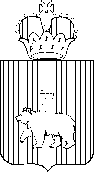 ЗАКОН  ПЕРМСКОГО  КРАЯО налоге на имущество организаций на территории Пермского края и о внесении изменений в Закон Пермской области «О налогообложении в Пермском крае»Принят Законодательным СобраниемПермского края Губернатор 
Пермского краяМ.Г.Решетников